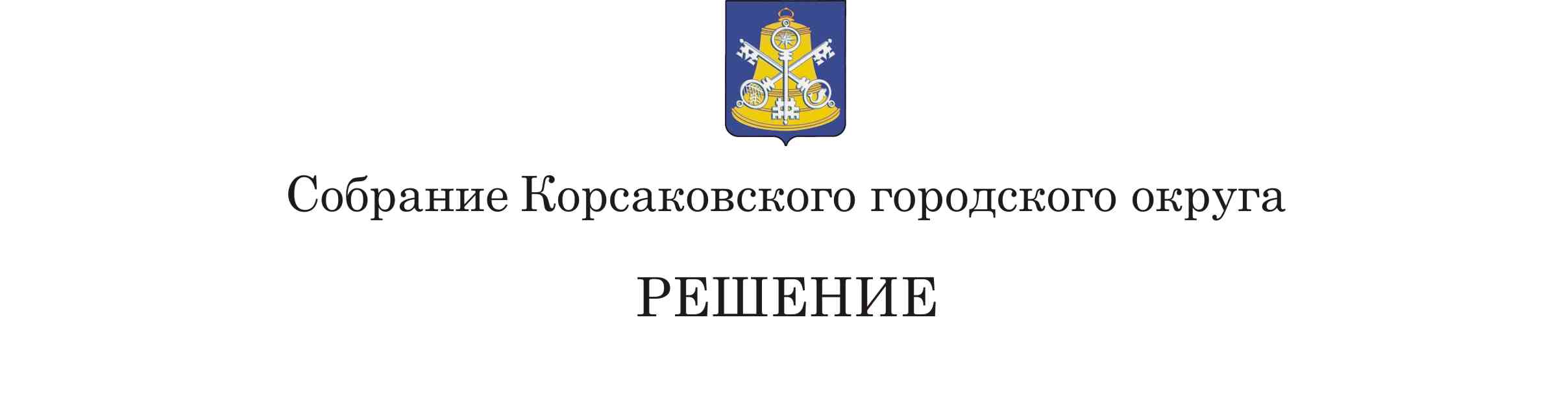 Принято______________  №   _________               на__________ заседании  6 -  го   созыва	            О внесении изменения в Устав муниципального образования «Корсаковский городской округ» Сахалинской областиВ соответствии со статьями 35, 43, 44 Федерального закона от 06.10.2003                           № 131-ФЗ «Об общих принципах организации местного самоуправления в Российской Федерации», Закона Сахалинской области от 28.04.2008 № 35-ЗО «О муниципальных выборах в Сахалинской области» (в редакции Закона Сахалинской области от 27.01.2022 № 2-ЗО) Собрание РЕШИЛО:1. Внести в Устав муниципального образования «Корсаковский городской округ» Сахалинской области (далее – Устав) следующее изменение:1.1.  Часть 5 статьи 26 Устава изложить в следующей редакции:«5. Выборы депутатов проводятся с применением мажоритарной избирательной системы относительного большинства по пяти четырехмандатным округам.».         2.  Направить настоящее решение на государственную регистрацию в установленном Законом порядке.            3. После государственной регистрации опубликовать настоящее решение в газете «Восход».Председатель Собрания Корсаковского городского округа                                                                        Л.Д.  Хмыз          МэрКорсаковского городского округа                                                                       А.В. Ивашов 